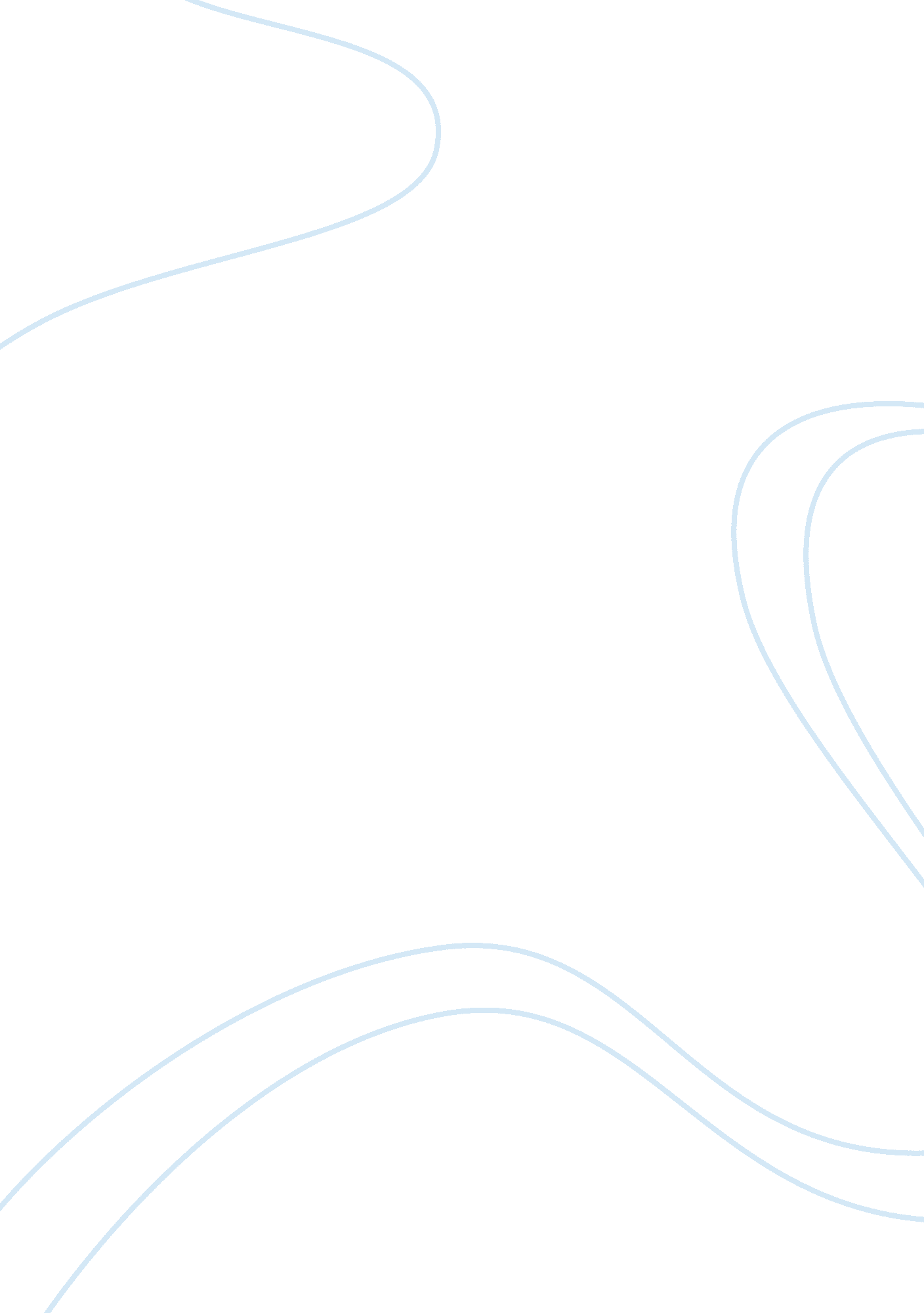 Education infosystemEducation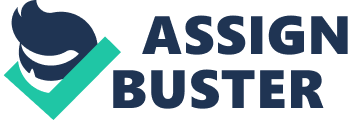 Education Infosystem Due: 28th Nov Introduction In the recent past, education has been a revolution in education as a result of emergence of sophisticated information technology such use of computers, iPod phones and video conferencing services which have facilitated access and achieving other benefits like achieving regional equity. It has altered the manner in which pedagogical and other curriculum aspects are shaped into the education system, for instance, there is transition from a traditional; learning to a new service learning utilizing a variety of services like e-books. 
As pointed out by Verma (1996), education technology has increased the range of as services offered in the process of facilitating education advancement, development of socio-economic and decision making by planners and other policy makers. As the author notes, for information to be made useful, a right system has to be developed to improve the quality of learning and research of a given region. 
External factors 
Education system has a great influence on the kind of education and research that is carried out in a given country. It is noted that the nature of students determine the kind of methods of teaching, accessing the type of information. A country with a large china needs sophisticated type of information system fasten work, improve accuracy and efficiency in service delivery, for instance, it takes a better and advanced information technology and system to cater for the needs of an increased population. A similar survey also indicates that the size of the country determines the kind of system used to disseminate the information needed so as to deliver service in good time. 
In the current educational setup, there are a lot of changes all the way from classroom to the public, for instance, the manner of teaching and delivering by tutors has changed from traditional face-to-face to better and interactive technologies that lack human element such video conferencing. This enables different types of information from a diverse location to integrated and coordinated for a better decision making (Verma, 1996). it can be noted further that due top lack of system, information is wasted and blurred and myopic decisions are made in time and more accurately. 
Teacher salaries 
In education, teachers’ salaries extrinsically motivate teachers from teaching and delivering quality of service. However, as noted by the author, the time taken and the manner in which is administered is as much vital as the salaries itself. The type of information system installed in the database determines the speed and accuracy with which such services are submitted. 
E-services 
The information technology has enabled the service in technology such e-books and other learning material. It is the deeds, efforts and performances that uses information technology (verma, 1996) such as providing customer support it students and service delivery to all the interested stakeholders such visitors, parent and other inputs to a learning institutions such as universities. 
Additional services 
Information systems not only provide access to research materials, they also perform other additional services. First, they are useful in leisure and recreational facilities which is vital in psychological frameworks of humans. They also assist in social networks and connection like advertising the product and services offered in a given institution. It is pointed out in Verma (1996) notes that education and other scientific research are facilitated with the information system in place. 
It also assists in the recruitment of teachers especially online services. 
In summary, an information system is imperative in educational setting due a faster and easier access to information which facilitates faster and decision making thus improving the quality of education and research undertaken. 
References 
Verma, S L (1996). National information system in education: a comparative study. New Delhi: 
Concept Publishing Company. 